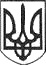 РЕШЕТИЛІВСЬКА МІСЬКА РАДАПОЛТАВСЬКОЇ ОБЛАСТІ(двадцять друга позачергова сесія восьмого скликання)РІШЕННЯ31 травня 2022 року                                                                        № 1048-22 -VIIІ     Про надання дозволу на виготовлення технічних документацій із землеустрою щодо інвентаризації земельних ділянок для ведення товарного сільськогосподарського виробництваКеруючись Конституцією України, Земельним кодексом України, законами України ,,Про місцеве самоврядування в Україні”, „Про землеустрій”, ,,Про державний земельний кадастр”, „Про внесення змін до деяких законодавчих актів України щодо створення умов для забезпечення продовольчої безпеки в умовах воєнного стану”, постановою Кабінету Міністрів України від 05.06.2019 № 476 „Про затвердження порядку проведення інвентаризації земель та визнання такими, що втратили чинність, деяких постанов Кабінету Міністрів України”,  розглянувши клопотання СТОВ ,,ГОВТВА”, Решетилівська міська рада ВИРІШИЛА:	1. Надати дозвіл на виготовлення технічної документації із землеустрою щодо інвентаризації земельної  ділянки  сільськогосподарського призначення  орієнтовною площею 1,4000 га, яка розташована на території Решетилівської міської територіальної громади поблизу земельної ділянки з кадастровим номером 5324280900:00:002:0006 для ведення товарного сільськогосподарського виробництва.	2. Надати дозвіл на виготовлення технічної документації із землеустрою щодо інвентаризації земельної  ділянки  сільськогосподарського призначення  орієнтовною площею 1,5000 га, яка розташована на території Решетилівської міської територіальної громади поблизу земельної ділянки з кадастровим номером 5324280900:00:002:0013 для ведення товарного сільськогосподарського виробництва.	3. Надати дозвіл на виготовлення технічної документації із землеустрою щодо інвентаризації земельної  ділянки  сільськогосподарського призначення  орієнтовною площею 0,5000 га, яка розташована на території Решетилівської міської територіальної громади поблизу земельної ділянки з кадастровим номером 5324280900:00:003:0094 для ведення товарного сільськогосподарського виробництва.	4. Надати дозвіл на виготовлення технічної документації із землеустрою щодо інвентаризації земельної  ділянки  сільськогосподарського призначення  орієнтовною площею 0,5000 га, яка розташована на території Решетилівської міської територіальної громади поблизу земельної ділянки з кадастровим номером 5324280900:00:006:0067 для ведення товарного сільськогосподарського виробництва.	5. Надати дозвіл на виготовлення технічної документації із землеустрою щодо інвентаризації земельної  ділянки  сільськогосподарського призначення  орієнтовною площею 0,9000 га, яка розташована на території Решетилівської міської територіальної громади поблизу земельної ділянки з кадастровим номером 5324280900:00:006:0025 для ведення товарного сільськогосподарського виробництва.	6. Надати дозвіл на виготовлення технічної документації із землеустрою щодо інвентаризації земельної  ділянки  сільськогосподарського призначення  орієнтовною площею 0,6000 га, яка розташована на території Решетилівської міської територіальної громади поблизу земельної ділянки з кадастровим номером 5324280900:00:007:0095 для ведення товарного сільськогосподарського виробництва.	7. Замовником робіт з виготовлення технічних документацій із землеустрою щодо інвентаризації земельних ділянок на території Решетилівської міської ради Полтавського району Полтавської області визначити виконавчий комітет Решетилівської міської ради Полтавської області. 8. Контроль за виконання цього рішення покласти на постійну комісію з питань земельних відносин, екології, житлово-комунального господарства, архітектури, інфраструктури, комунальної власності та приватизації (Захарченко В.Г.).Міський голова 	О.А. Дядюнова